EVALUASI PENGUKURAN KINERJA PERUSAHAAN DENGAN MENGGUNAKAN BALANCED SCORECARD PADA PT JENAVI BERKAT TAMA SKRIPSIDiajukan Sebagai Salah Satu SyaratDalam Menyelesaikan Pendidikan Sarjana TerapanPada Program Studi Sarjana Terapan Akuntansi KeuanganOleh :Jeanet Priska Magdalena JacobsNIM :14042045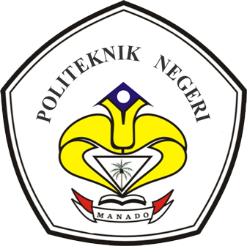 KEMENTERIAN RISET TEKNOLOGI DAN PENDIDIKAN TINGGIPOLITEKNIK NEGERI MANADO - JURUSAN AKUNTANSIPROGRAM STUDI SARJANA TERAPAN AKUNTANSI KEUANGAN TAHUN 2018DAFTAR ISIHalamanHALAMAN JUDUL	    iLEMBAR PERSETUJUAN	..iiLEMBAR PENGESAHAN	  iiiPERNYATAAN ORISINALITAS SKRIPSI	..ivABSTRAK	.. vABSTRACT	..viRIWAYAT HIDUP	  viiKATA PENGANTAR	 viiiDAFTAR ISI	    xDAFTAR TABEL	xiiDAFTARGAMBAR	 xiiiDAFTAR LAMPIRAN	   xvBABIPENDAHULUAN	11.1	Latar Belakang	11.2	Rumusan Masalah	41.3	Tujuan Penelitian	41.4	Kegunaan Penelitian	4BABIILANDASAN TEORI	52.1	Akuntansi Manajemen	52.2	Manajemen Strategi	61.	Pengertian Manajemen Strategi	62.	Perkembangan Konsep Manajemen Strategis	72.3	Balanced Scorecard	81.	Perkembangan Balanced Scorecard	82.	Pengertian Balanced Scorecard	93.	Proses Manajemen dalam Balanced Scorecard	104.	Faktor-faktor yang Mempengaruhi Balanced Scorecard	125.	Keunggulan Balanced Scorecard	142.4	The Balanced Scorecard Perspective	152.5	Penelitian terdahulu	24BAB IIIMETODE PENELITIAN	283.1	Jenis Penelitian	283.2	Tempat dan Waktu penelitian	283.3	Sumber Data	293.4	Teknik Pengumpulan Data	303.5	Teknik Analisis Data	31BAB IVHASIL PENELITIAN DAN PEMBAHASAN	334.1	Gambaran Umum Perusahaan	331.	Profil Umum Perusahaan	332.	Visi dan Misi	343.	Bidang Usaha	344.	Kebijakan Perusahaan	345.	Struktur Organisasi PT Jenavi Berkat Tama	354.2	Pengukuran Kinerja dengan menggunakan perspektif balanced scorecard	361.	Perspektif Keuangan	382.	Perspektif Pelanggan	423.	Perspektif Bisnis Internal	454.	Perspektif Pembelajaran dan Pertumbuhan	474.3	Pengukuran dalam balanced scorecard	50BAB VKESIMPULAN DAN REKOMENDASI	535.1	Kesimpulan	531.	Perspektif Keuangan	532.	Perspektif Pelanggan	533.	Perspektif Proses Bisnis Internal	544.	Perspektif Pertumbuhan dan Pembelajaran	545.	Balanced Scorecard pada perusahaan	545.2	Rekomendasi	551.	Perspektif Keuangan	552.	Perspektif Pelanggan	553.	Perspektif Proses Bisnis Internal	554.	Perspektif Pertumbuhan dan Pembelajaran	56DAFTAR PUSTAKA	57LAMPIRANBAB IPENDAHULUANLatar BelakangPertumbuhan ekonomi yang tinggi tentunya selaras dan berpengaruh terhadap perkembangan dunia bisnis, hal ini berarti perubahan kondisi perekonomian secara makro akan mempengaruhi kinerja perusahaan. selain kondisi perekonomian, faktor seperti inflasi, pengangguran dan kebijakan pemerintah juga menjadi salah satu faktor yang mempengaruhi kinerja perusahaan. Dalam menghadapi perkembangan dunia bisnis yang semakin kompetitif, suatu organisasi dituntut untuk melakukan suatu adaptasi yang cepat untuk tetap bertahan dalam pangsa pasar yang ada. Semua jenis perusahaan baik jasa, dagang maupun industri selalu berusaha mengikuti perkembangan dunia usaha saat ini agar tetap hidup dan berkembang. Semakin tingginya persaingan menyebabkan terjadinya penurunan laba yang mana akan menguji kemampuan perusahaan untuk bertahan. Pengelolaan manajemen yang baik, akan menentukan keberhasilan perusahaan. kinerja perusahaan yang unggul, merupakan gambaran bahwa proses bisnis dalam perusahaan telah dijalankan dengan baik, hal tersebut juga berlaku untuk industri khususnya konstruksi.Peran industri konstruksi dalam ekonomi juga dapat dilihat dari segi potensi lapangan kerja, kebutuhan material dan dampaknya, peraturan publik yang mendukung ekonomi, dan termasuk perluasan industri konstruksi dapat dikategorikan sebagai satu industri yang berperan penting dalam proses pembangunan Negara. Kontribusi industri konstruksi terhadap total gross domesticproduct (GDP) suatu Negara maju lebih kurang 7%-10%. Adapun Negara berkembang industri konstruksi menghasilkan 3%-6% dari total GDP. Industry konstruksi juga memberikan kontribusi kepada pembukaan lapangan kerja serta distribusi kepada pembukaan lapangan kerja serta distribusi pendapatan bagi masyarakat lapisan bawah (Nurazi, 2011) maka dari itu pentingnya kinerja perusahaan.Menurut Mahsun (2008:25) kinerja (performance) adalah gambaran mengenai tingkat pencapaian pelaksanaan suatu kegiatan/program/kebijakan dalam mewujudkan sasaran, tujuan, misi, dan visi yang tertuang dalam, strategi planning suatu organisasi. Istilah kinerja sering digunakan untuk menyebut prestasi atau tingkat keberhasilan individu maupun kelompok. Maka dari itu pentingnya ada pengukuran kinerja.Saat ini jasa konstruksi merupakan salah satu jenis usaha yang cukup berpengaruh dalam dunia usaha, kebutuhan akan pengguna jasa konstruksi ini terus meningkat, yang tentunya meningkatkan persaingan pada perusahaan yang bergerak pada konstruksi, maka perusahaan yang bergerak di bidang jasa konstruksi terus berlomba dalam peningkatan kualitas sehingga terus meminimalkan biaya dengan tujuan profitabilitas yang lebih tinggi.Pengukuran kinerja perusahaan sangat berguna untuk mengetahui bagaimana perkembangan perusahaan tersebut telah tercapai. Dengan mengetahui kondisi dan perkembangan perusahaan adalah dasar perusahaan untuk tetap mampu bertahan pada pangsa pasar yang ada, apabila perusahaan memiliki keunggulan yang kompetitif, keunggulan kompetitif yang dimaksud di sini adalah kemampuan perusahaan tidak hanya pada keuangan tetapi non keuangan, kedua hal tersebut merupakan sumber daya yang sangat handal bagi perusahaan. Keberhasilan perusahaan di masa mendatang ditentukan oleh bagaimana manajemen perusahaan. Dengan melihat hal itu, untuk tetap mempertahankan sumber daya yang ada maka perusahaan harus melakukan perbaikan-perbaikan dan evaluasi baik secara eksternal dan internal yang mengarah kepada manajerial skill. Manajerial skill atau keahlian dari manajemen dimaksudkan untuk mampu mencapai strategi yang dirancang oleh manajemen secara maksimal, manajemen strategi adalah keseluruhan rencana mengenai penggunaan sumber daya untuk menciptakan suatu posisi menguntungkan. Dengan kata lain, manajemen strategis terlibat dengan pengembangan dan implementasi strategi-strategi dalam kerangka pengembangan keunggulan bersaing (Grant, 2008). Berdasarkan hal tersebut, strategi manajemen sangat dibutuhkan tentunya untuk mengelola sumber daya yang dimiliki perusahaan, sehingga untuk mampu menilai keberhasilan manajemen strategi dibutuhkan suatu alat ukur atau pengukuran kinerja. Dalam dunia usaha pengukuran kinerja merupakan salah satu faktor yang cukup berpengaruh, mengelola kinerja dengan mempertimbangkan strategi dan risiko saat ini merupakan keharusan bagi suatu perusahaan, karena dengan mengelola kinerja dengan cara ini, perusahaan dapat menggunakan seluruh potensi sumber daya yang tersedia secara optimal untuk memaksimalkan kekayaan pemilik badan usaha dan menciptakan nilai stakeholder (Rangkuti, 2015). Jadi, pengukuran dapat dijadikan tolak ukur berhasilnya strategi, saat ini diperkenalkan suatu alat pengukuran kinerja yang baru, tentunya lebih baik, pengukuran kinerja yang dikenal dengan balanced scorecard.Balanced Scorecard yang mulai diperkenalkan pada awal tahun 1990 di USA oleh David P Norton dan Robert Kaplan melalui riset tentang “pengukuran kinerja dalam organisasi masa depan’. Fungsi balanced scorecard di sini sebagai alat ukur kinerja secara komprehensif kepada para eksekutif dan memberikan umpan balik tentang kinerja manajemen. Dampak dari keberhasilan balanced scorecard akan digunakan sebagai perencanaan strategik, Pada saat ini balanced scorecard tidak hanya sebagai alat ukur tetapi seiring dengan perkembangan saat ini balanced scorecard menjadi strategi manajemen sistem. Konsep balanced scorecard merupakan suatu sarana untuk mengomunikasikan persepsi strategis dalam suatu perusahaan secara sederhana dan mudah dimengerti oleh berbagai pihak dalam perusahaan, terutama pihak-pihak dalam organisasi yang akan merumuskan strategi perusahaan. Balanced Scorecard menggambarkan adanya keseimbangan antara tujuanjangka pendek dan tujuan jangka panjang, antara ukuran keuangan dan non keuangan, antara indikator lagging dan indikator leading. Dari hasil studi dan riset disimpulkan bahwa untuk mengukur kinerja masa depan, diperlukan pengukuran yang komprehensif yang mencakup 4 Perspektif, yaitu : Keuangan, pada perspektif ini manajemen mampu mengukur kemampuan perusahaan dari segi finansial, yaitu mengarah pada nilai di masa yang akan datang. Hal tersebut juga memberikan jaminan kepada para stakeholderKonsumen, pada perspektif ini menunjukkan seperti apa perusahaan di mata pelanggan pelanggan mempunyai kemampuan teknis melihat perusahaan dari berbagai sisi yaitu, waktu, kualitas, kinerja dan jasa, dan tentunya biaya yang dikeluarkan pelanggan untuk memperoleh pelayanan. Dimensi kebutuhan pelanggan demikian pada akhirnya akan menentukan bagaimana perusahaan dilihat oleh pelanggan.Proses bisnis/intern pada perspektif ini dalam proses produksi seperti apa korporasi lebih baik. Orientasi kepada pelanggan memang mutlak, akan tetapi permasalahan bagi manajemen adalah bagaimana menyiapkan sumber daya manusia yang berkompetensi yang mampu memenuhi kebutuhan perusahaan dan customerPembelajaran – pertumbuhan, pada perspektif ini menunjukkan sebagaimana kemampuan perusahaan untuk tetap dapat berkembang dan tetap mampu bersaingBalanced Scorecard cukup komprehensif untuk memotivasi eksekutif dalam mewujudkan kinerja dalam keempat perspektif tersebut, agar keberhasilan keuangan yang dihasilkan bersifat berkesinambungan. Pada dasarnya, pengembangan balanced scorecard dimaksudkan untuk memberikan kepuasan bagi para pelanggan, dan meningkatkan persaingan. Dan dari perspektif tersebut, Kaplan dan Norton menjelaskan bahwa semuanya saling berkaitan, maka dari itu hal tersebut menunjukkan bagaimana caranya perusahaan untuk tetap mampu bertahan, berbeda dengan lainnya manajer diharuskan untuk memahami dan setidaknya secara implisit kaitan antar fungsi, dan kerangka balanced scorecard secara logis dan terstruktur.PT Jenavi Berkat Tama adalah perusahaan yang bergerak dalam jasa konstruksi di Sulawesi utara, industri jasa konstruksi adalah industri yang mencakup semua pihak yang terkait dengan proses konstruksi termasuk tenaga profesi, pelaksana konstruksi dan juga para pemasok yang bersama-sama memenuhi kebutuhan pelaku industri. Tolak ukur kesuksesan perusahaan dapat dilihat dari kinerja perusahaan yang dihasilkan. Maka perusahaan terus berkembang dalam memenuhi kebutuhan pengguna jasa konstruksi, kinerja perusahaan merupakan ukuran dari keberhasilan perusahaan, dalam manajemen perusahaan pengukuran kinerja dilakukan dengan berfokus pada aspek keuangan, pengukuran kinerja dilakukan dengan menggunakan rasio keuangan. Tuntutan dunia usaha yang semakin tinggi, yang mengacu pada kinerja perusahaan dianggap perlu adanya pengukuran kinerja yang tidak hanya berfokus pada keuangan saja tapi pada non keuangan. Berdasarkan hasil wawancara perusahaan sudah mengetahui dan dijadikan dasar dalam pengembangan perusahaan serta peningkatan kerja yaitu pengukuran kinerja dengan menggunakan empat perspektif balanced scorecard. Namun, belum ada bukti diterapkannya secara komprehensif berupa output yang konkret mengenai balanced scorecard, output yang konkret hanya pada perspektif keuangan. Maka dari itu peneliti ingin melakukan pengukuran dengan menggunakan balanced scorecard berdasarkan empat perspektif yang akan diterapkan secara komprehensif, sehingga nantinya perusahaan akan dapat melihat pengukuran kinerja yang lebih dibutuhkan perusahaan. Sebagaimana yang dikatakan Kaplan dan Norton, perusahaan dalam membangun ukuran-ukuran balanced scorecard seharusnya menghubungkan ukuran/perspektif tersebut dengan strategi perusahaan. Dengan kata lain, strategi dan tujuan perusahaan seharusnya termanivestasikan dalam ukuran/perspektif balanced scorecard. Dengan dasar tersebut, maka penulis ingin melakukan evaluasi pengukuran kinerja dengan menggunakan balanced scorecard, yaitu empat perspektif yaitu, keuangan, pelanggan, bisnis internal, dan pembelajaran serta pertumbuhan pada perusahaan dengan mengidentifikasi kembali apa yang menjadi visi dan misi perusahaan, serta strategi yang terus di rancang perusahaan, yang perlu di lihat kembali apakah hal tersebut akan lebih meningkatkan kemampuan dan kekuatan perusahaan atau perusahaan mengembangkan indikator-indikator baru yang menyempurnakan konsep balanced scorecard ke depannya, sehingga ketika empat aspek tersebut sudah dapat terukur maka diharapkan akan meningkatkan keputusan manajerial serta akan berpengaruh kepada semua aspek dari PT Jenavi Berkat TamaBerdasarkan latar belakang di atas, maka penulis tertarik untuk membahas “Evaluasi Pengukuran Kinerja Perusahaan dengan menggunakan balanced scorecard Pada PT Jenavi Berkat Tama”Rumusan MasalahBerdasarkan Latar belakang di atas, maka rumusan masalah untuk penelitian ini yaitu :Bagaimana Pengukuran  kinerja PT Jenavi Berkat Tama dengan menggunakan perspektif balanced scorecard  ?Tujuan PenelitianAdapun tujuan dari penelitian yang dilakukan oleh penulis yaitu :Untuk mengetahui pengukuran kinerja  PT Jenavi Berkat Tama dengan menggunakan perspektif balanced scorecardKegunaan PenelitianAdapun manfaat dari penelitian yang dilakukan oleh penulis yaitu:Bagi pembaca, dapat menambah wawasan dan pengetahuan baik secara teori maupun praktek yang di lakukan pada perusahaan tentang balanced scorecard.Bagi perusahaan, Penelitian ini diharapkan dapat membantu pengembangan perusahaan dan membantu pihak manajemen dengan digunakan sebagai acuan dalam mengoptimalkan konsep balanced scorecard sebagai alat pengukuran kinerja perusahaan dan juga sebagai bahan pertimbangan dalam pengambilan keputusan.Bagi Politeknik, sebagai referensi dalam pengembangan kurikulum di Politeknik Negeri Manado khususnya Jurusan Akuntansi khususnya mata kuliah Manajemen Strategis.